Государственное бюджетное общеобразовательное учреждение Самарской области основная общеобразовательная школа с. Заволжье муниципального района Приволжский Самарской областиПраздник, посвященный международному дню отказа от курения.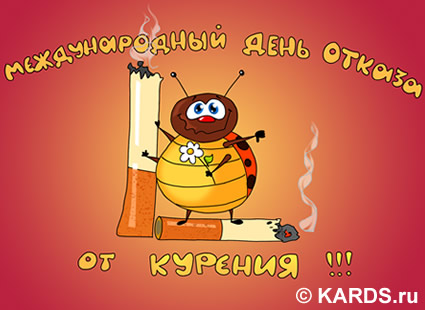 Ответственная за здоровьесбережение в ОУучитель физической культуры: Антонова Н.Г.Ноябрь2014 г.Содержание мероприятия «Всемирный день отказа от курения»Цель: Профилактика табакокурения как вредной привычки.Задачи: 1. Дать знания о вреде, который наносит здоровью никотин.              2.Развивать самосознание, ответственное отношение к своему  здоровью.              3.Воспитывать желание вести здоровый образ жизни, беречь своё здоровье.I частьВремя проведения: на перемене после 2-го урока.Учащиеся надувают синие шарики как символ чистого неба, легких, пишут на них какие-то добрые пожелания и отдают любому человеку на улице.II частьВремя проведения: 40 минут.Возраст участников: 11-14 лет.Оборудование: видеопроектор, ноутбук, эл. презентация, видеоролики о вреде курения, карандаши, фломастеры, ватман  для изготовления коллажа формата А2, вырезки фото из журналов о здоровом образе жизни.Место проведения: актовый зал ОУ. Ведущий 1:  Здравствуйте   дорогие друзья!Ведущий 2: Добрый  день, уважаемые  коллеги!Ведущий 3: Сегодня старшие классы Заволжской школы  проводят  дискуссию о вреде сигарет , в рамках Международного Дня отказа от курения.  Ведущий 4:В  обсуждении  этой  проблемы  принимают  участие: (Идет перечисление участников диспута:  классы, группы, волонтерские отряды, и т. д.). Давайте поаплодируем  друг другу! Ведущий 1: Ну что же, Спасибо.      В нашем диспуте будут участвовать многоуважаемые  Эксперты:1. Медицинский работник фельдшерско-аккушерской пункта села Заволжье Лактаева Галина Михайловна.                                                                     2. Сельский библиотекарь  Шалина Светлана Владимировна.                                                                      3. Дипломированный психолог, учитель физической культуры Антонова Наталья Геннадьевна.                                                                       Ведущий 2:  Однако сегодня мы не единственные, кто проводит акцию «Самарская область без табака». Сегодня  Одновременно с нами стартовали  с этой Акцией ребята со всей нашей области: Кинель, Чапаевск, Сергиевск,  и другие. И если бы у нас была видеосвязь, я думаю было бы очень интересно!Ведущий 3: Перед тем, как начать наше общение мы познакомим вас с правилами, которые нужно постараться соблюдать:Правила  нашей дискуссии:1. Уважаем  мнение  каждого  участника  (каждый  имеет  право  высказать  свое  мнение  от  себя  лично,  а  не  обобщенно.)  2. Право  говорящего (слушаем  друг друга)3. Правило поднятой руки. 3. Активное  участие  (для  нас  важен  вклад каждого  из  участников)4. Правило пользования сотовым  телефоном  (просим   на  время диспута отключить мобильные  телефоны)Ведущий 4: Представляем вашему вниманию, несколько видеороликов, посвященных проблеме табакокурения.  Демонстрация двух-трех видеороликов о табакокуренииВедущий 1:   И мой самый первый вопрос самый важный сегодня, адресован нашей самой лучшей молодежи! Ведущий 2:  Как вы считаете, на самом ли деле актуальна на сегодняшний день проблема массового увлечения табаком в молодежной среде, или это миф, выдумка, и у нас все в стране  все здоровы и счастливы? Обсуждение видео роликов. При необходимости комментарии приглашенных специалистовВедущий 3: Одной из основных проблем современного человечества является проблема курения. Курение — это не только проблема медицинского характера, но и обще-социальная. В странах запада среди молодых людей активность набирает здоровый образ жизни, в то время как в России более частым способом самовыражения является курение.Ведущий 4: Учеными доказано, что количество неуспевающих в классах увеличивается там, где большее курящих. Курение замедляет развитие растущего организма. Ведущий 1: Несколько лет назад медиками введён термин «пассивное курение», который звучит так: при курении в организм курящего попадает около 20% ядовитого газа содержащегося в одной сигарете, а всё остальное поступает в окружающую среду. Таким образом, получается, что не курящий человек курит. Ведущий 2: И сегодня, как нам кажется, уже не надо  рассказывать   о том, какие последствия несет курение для здоровья самого курильщика. Сегодня надо думать о тех, кто не курит, и особенно о детях. Ведущий 3: Общаться с курильщиками нужно иначе. Как это делается во всем мире.Ведущий 4: За границей дело с этой проблемой обстоит совсем по-другому.   в США курить нельзя практически везде. Штраф за курение в неположенном месте в отдельных штатах достигает 1000 долларов. Ведущий 1: В Норвегии курение запрещено везде, кроме собственного дома и автомашины.  Ведущий 2: В Бельгии запрещено курение в помещениях, где есть дети. Ведущий 3: Начинаются решительные действия  на территории бывшего Советского Союза  Ведущий 4: В Латвии запрещена реклама табака на телевидении, в печатных изданиях. Ведущий 1: На  Украине запрещают рекламу табачных изделий на радио, телевидении, в печатных СМИ, в кино и театрах. Принят Закон , ограничивающей курение в общественных местах.Ведущий 2: Список стран можно ещё долго продолжать. Всего их 147. Это те, которые подписали «Рамочную конвенцию ВОЗ по борьбе против табака». Ведущий 3: РФ отказалась присоединиться. Табачные компании продолжают лоббировать свои интересы в нашей самой курящей стране.Ведущий 4: С 1 июня 2013 года у самой курящей страны мира — России — началась другая жизнь. Теперь дыма и болезней от него должно стать меньше. По крайней мере, по новому закону.Ведущий 1: Многие эксперты,  конечно,  сомневаются в этом законе. Говорят,  что уже был когда-то сухой закон и к чему это все тогда привело. Люди пить не бросили. Думают,  что и сейчас ничего не получится. Но как говорится, поживем — увидим.
Правительство идет по европейскому пути, где во многих странах есть такой закон и,  курение очень сильно ограничено.Ведущий 2: А в следующем 2014 году по этому закону курить запретят на вокзалах, гостиницах, больницах, ресторанах и еще ряде подобных мест. Вот это уже совсем неплохо, если это действительно будет работать.Ведущий 3: Решение  курить -   не курить каждый для себя решает сам. Ведущий 4:К нам пришла новая беда – это курительные смеси под названием «Спайс». Большое количество людей уже пострадало от этой новой зависимости.Ведущий 1: Спайс (от англ. «spice» — специя, пряность) – разновидность травяной курительной смеси, в состав которой входят синтетические вещества, энтеогены  (растения, в состав которых входят вещества психотропного действия) и обыкновенные травы. Появились спайсы в начале 21 века в Европе и продавались под видом благовоний.Ведущий 2: Как вы относитесь к новой проблеме, которая к нам подкралась?Ведущий 3: Курение такой смеси наносит огромный вред нашему здоровью. Страдает психика, страдает весь организм. Давайте более подробную информацию узнаем у наших специалистов!Ведущий 4: Как вы думаете, что мы можем сделать своими силами, чтобы предостеречь окружающих?Заключительная часть: учащиеся создают коллаж «Какой я без сигарет».